                                                 Šolsko leto: 2019/20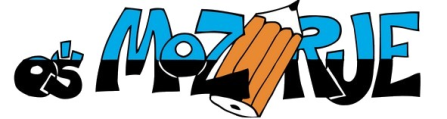 5. RAZRED3 veliki črtasti zvezki, 60-listni (SLO, DRU, NIT)1 veliki črtasti zvezek, 60-listni (NEM – neobvezni izbirni predmet)3 velike črtaste zvezke, 40-listne  (TJA, GOS, GUM) 1 velik zvezek,  60-listni, mali karo (MAT)1 notni zvezek B5svinčnik HB (lesen), svinčnik z mehkejšo konico (B2-B8), radirka, barvice, tempera barve, voščenke, trši čopiči različnih debelin,  paleta,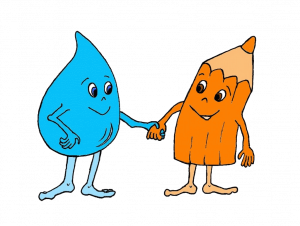 kemični svinčnik (moder, rdeč), nalivno perolepilni trak, lepilošestilo, geotrikotnik, velika šablonakolaž papir, škarjeflomastrišportna opremaU Č B E N I K I  (BREZPLAČNO V ŠOLI)EANzaložbaRADOVEDNIH PET 5berilo 55731ROKUS KLETTRADOVEDNIH PET 5naravoslovje in tehnika 5učbenik za naravoslovje in tehnologijo 7032ROKUS KLETTRADOVEDNIH PET 5družba 5učbenik za družbo 7025ROKUS KLETTYOUNG EXPLORERS 2učbenik4869OXFORDGOSPODINJSTVO 5 učbenik za gospodinjstvo 0057ROKUS KLETTRADOVEDNIH PET 5Glasbena umetnost 5 učbenik 7414ROKUS KLETT         D E L O V N I    Z V E Z K I (KUPIJO STARŠI)         D E L O V N I    Z V E Z K I (KUPIJO STARŠI)         D E L O V N I    Z V E Z K I (KUPIJO STARŠI)RADOVEDNIH PET 5Matematika 5komplet treh samostojnih DZ7315ROKUS KLETTSLOVENŠČINA 5Samostojni DZ za jezik 1. delSamostojni DZ za jezik 2. del34983504MKZYOUNG EXPLORERS 2delovni zvezek 7437OXFORD NARAVOSLOVJE in Tehnika 5 praktično gradivo za ustvarjanje(naroči šola – plačilo po položnici) 0258IZOTECHOSTALE POTREBŠČINE